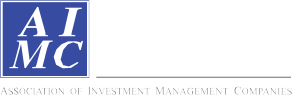 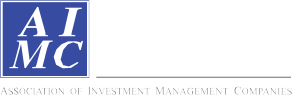 ข้อตกลงและเงื่อนไขของข้อมูลเปรียบเทียบผลการดำเนินงานแบบเปอร์เซ็นต์ไทล์(Disclaimer of Peer group Fund Performance)ผลการดำเนินงานในอดีตของกองทุน มิได้เป็นสิ่งยืนยันถึงผลการดำเนินงานในอนาคตผู้ลงทุนสามารถดูข้อมูลฉบับเต็มได้ที่ www.aimc.or.thผลการดำเนินงานของกองทุนที่การเปรียบเทียบแบ่งตามประเภทกองทุนรวมภายใต้ข้อกำหนดของสมาคมบริษัทจัดการลงทุน โดยกองทุนที่จะถูกเปรียบเทียบผลการดำเนินงานในแต่ละช่วงเวลากับกองทุนประเภทเดียวกันในระดับเปอร์เซ็นต์ไทล์ (Percentiles) ต่างๆ โดยแบ่งออกเป็น 5th Percentile	แสดงผลการดำเนินงานของกองทุนอันดับที่ 5 เปอร์เซ็นต์ไทล์ (Top 5% performance)25th Percentile	แสดงผลการดำเนินงานของกองทุนอันดับที่ 25 เปอร์เซ็นต์ไทล์ (Top 25% performance)50th Percentile	แสดงผลการดำเนินงานของกองทุนอันดับที่ 50 เปอร์เซ็นต์ไทล์ (Median performance)75th Percentile	แสดงผลการดำเนินงานของกองทุนอันดับที่ 75 เปอร์เซ็นต์ไทล์ (Bottom 25% performance)95th Percentile	แสดงผลการดำเนินงานของกองทุนอันดับที่ 95 เปอร์เซ็นต์ไทล์ (Bottom 5% performance)ผลตอบแทนที่มีอายุเกินหนึ่งปีนั้นมีการแสดงเป็นผลตอบแทนต่อปี เมื่อผู้ลงทุนทราบผลตอบแทนของกองทุนที่ลงทุน สามารถนำไปเปรียบเทียบกับเปอร์เซ็นต์ไทล์ตามตาราง จะทราบว่ากองทุนที่ลงทุนนั้นอยู่ในช่วงที่เท่าใดของประเภทกองทุนรวมนั้นAIMC CategoryPeer PercentileReturn (%)Return (%)Return (%)Return (%)Return (%)Return (%)Standard Deviation (%)Standard Deviation (%)Standard Deviation (%)Standard Deviation (%)Standard Deviation (%)Standard Deviation (%)AIMC CategoryPeer Percentile3M6M1Y3Y5Y10Y3M6M1Y3Y5Y10Y5th Percentile10.547.8849.5814.0311.7812.515.045.105.6613.8413.0012.7125th Percentile7.935.2139.565.554.137.567.588.1710.3016.4514.8713.58Aggressive Allocation50th Percentile5.853.4529.741.342.316.289.4810.2713.6017.9215.6514.5375th Percentile2.131.7624.26-2.120.615.0810.8311.7715.7919.5716.8815.5095th Percentile0.570.188.96-4.49-0.783.6013.9915.0917.7123.7517.7216.105th Percentile12.3916.5264.9811.104.35-6.398.949.0210.5816.1213.6815.0725th Percentile11.8216.4351.177.751.70-6.399.499.2410.7716.5313.7615.07ASEAN Equity50th Percentile10.3313.2845.396.021.70-6.3910.2511.0312.7618.9515.4015.0775th Percentile7.5012.1342.163.480.19-6.3911.1513.3816.1519.6216.5215.0795th Percentile6.957.4234.160.91-3.08-6.3911.9314.3418.7619.7716.6215.075th Percentile5.4410.3039.0820.9912.4410.6711.2713.1514.6714.9613.1312.7725th Percentile1.450.3323.9815.158.606.7213.8314.2615.2016.7515.0614.14Asia Pacific Ex Japan50th Percentile0.31-4.5118.5311.977.785.7414.8716.9817.3417.8616.1915.2575th Percentile-1.41-8.0314.8510.376.274.0418.4119.4817.9218.8616.8915.3495th Percentile-10.57-13.159.905.742.013.3921.4920.5522.5320.7018.9116.575th Percentile16.3041.64143.396.9810.91-5.4026.4426.2529.0135.6629.2727.5725th Percentile16.1935.77132.886.839.92-5.7227.3627.1829.3136.0529.6927.82Commodities Energy50th Percentile15.5935.00130.886.119.49-5.9427.5227.4829.6437.9330.9927.9975th Percentile14.4932.88123.504.466.92-6.6527.7827.6829.8838.1331.1928.7395th Percentile12.2331.92120.19-17.80-7.22-10.4728.7728.3230.5954.0943.6632.855th Percentile-1.107.090.7012.445.140.2310.4711.0112.5713.8912.0613.3225th Percentile-1.826.42-0.3611.714.710.0012.2612.1913.6313.9512.1813.84Commodities Precious Metals50th Percentile-2.890.81-4.9911.444.43-0.4413.4012.9314.2914.3112.5114.0975th Percentile-3.020.36-5.7910.814.14-0.8013.7313.0314.4414.5412.6714.5895th Percentile-3.16-0.24-7.2310.343.46-1.2614.3413.4514.7614.6912.8015.005th Percentile2.333.3512.013.192.644.850.880.951.092.712.321.2225th Percentile1.481.618.451.952.053.781.571.612.023.923.212.53Conservative Allocation50th Percentile0.921.146.451.461.783.332.212.333.014.613.783.6575th Percentile0.170.664.280.710.792.992.872.923.685.134.324.3595th Percentile-0.44-0.371.90-0.760.111.364.154.475.626.426.095.905th Percentile0.181.204.105.362.423.941.781.922.214.964.394.29Emerging Market Bond25th Percentile-0.590.852.014.521.853.782.652.863.296.265.545.38Discretionary F/X Hedge or50th Percentile-2.32-1.860.723.551.273.594.363.574.299.426.006.73Unhedge75th Percentile-3.24-3.43-0.792.67-0.133.405.444.874.5912.4311.148.0995th Percentile-4.13-4.46-3.572.22-0.213.245.985.346.0213.3011.989.175th Percentile12.082.9240.090.728.095.1212.4813.8119.3826.2322.3119.5225th Percentile11.982.7939.690.537.655.0412.4913.8419.3826.3522.3919.55Energy50th Percentile11.952.6238.820.217.514.9412.5313.9719.5226.5522.5019.5975th Percentile11.852.2138.73-0.847.344.7612.6514.0219.6726.7522.7219.7795th Percentile10.601.1437.19-1.457.094.6213.1414.6019.7227.0522.8319.92AIMC CategoryPeer PercentileReturn (%)Return (%)Return (%)Return (%)Return (%)Return (%)Standard Deviation (%)Standard Deviation (%)Standard Deviation (%)Standard Deviation (%)Standard Deviation (%)Standard Deviation (%)AIMC CategoryPeer Percentile3M6M1Y3Y5Y10Y3M6M1Y3Y5Y10Y5th Percentile11.987.6847.036.547.119.057.698.9611.7714.5213.1411.7525th Percentile8.624.1437.311.843.468.068.9910.3813.9418.7615.8015.05Equity General50th Percentile7.332.4033.57-0.052.646.839.8711.1315.3319.6116.6015.5475th Percentile5.191.2629.34-1.421.125.8510.7612.0615.8920.3617.4516.0495th Percentile2.69-0.3223.05-5.84-1.153.7013.9914.4417.2623.0119.2217.255th Percentile22.345.6460.974.827.519.299.4810.7415.2818.9216.1214.9725th Percentile8.993.8238.890.494.108.1310.2311.5415.8319.9216.9215.50Equity Large Cap50th Percentile8.332.7034.46-1.243.066.6710.9111.8916.3221.1017.4215.9975th Percentile7.771.5630.73-3.691.805.4611.3912.3717.6422.4718.5516.4195th Percentile6.62-0.7926.97-6.13-0.234.6525.0722.8427.0028.8521.5816.985th Percentile7.6910.2266.7919.7611.0410.2711.2213.5521.4118.5625th Percentile6.316.9854.3711.099.2310.4211.4314.3923.2420.02Equity Small - Mid Cap50th Percentile5.274.5847.398.377.5611.2812.2115.3024.0620.5375th Percentile4.682.1837.595.044.3212.0112.7915.4624.3020.9095th Percentile0.33-0.9934.491.712.6616.3917.2519.2126.4621.765th Percentile4.2913.2654.4320.7214.847.629.6010.7311.5914.2112.6012.4325th Percentile3.1112.0245.4216.0012.987.3911.6912.1312.5916.4713.9213.23European Equity50th Percentile1.869.6741.9412.549.737.1113.2213.6013.9617.5215.1414.2475th Percentile1.178.2539.1610.488.396.8215.6114.7115.3019.7516.8215.2495th Percentile0.163.0833.277.745.996.5918.6016.2415.8625.8618.4216.045th Percentile2.729.2832.2317.5711.5311.971.691.731.954.635.578.3225th Percentile1.294.4618.308.636.579.093.614.084.448.517.709.54Foreign Investment Allocation50th Percentile0.251.6514.166.075.145.225.455.585.879.978.8512.5475th Percentile-0.92-0.579.924.313.104.089.8410.4310.4012.1010.2112.9995th Percentile-2.22-2.512.861.651.702.8513.2815.2717.3217.6015.3813.645th Percentile6.087.6913.16-0.492.249.116.727.9010.2818.7914.9813.0525th Percentile4.776.8411.92-1.241.868.787.238.1711.0419.4615.5113.27Fund of Property Fund - Thai50th Percentile4.466.1411.48-1.401.088.388.349.4912.1420.3716.3013.5475th Percentile4.265.698.79-2.28-0.127.978.409.8012.4321.0716.8013.8195th Percentile4.125.548.37-2.83-0.717.648.7810.1112.6121.8817.5614.035th Percentile0.682.6910.274.973.462.391.621.611.803.032.565.0125th Percentile-0.201.196.374.482.072.101.681.731.964.272.745.21Global Bond Discretionary F/XHedge or Unhedge50th Percentile-0.460.834.583.291.441.801.821.812.225.934.375.3075th Percentile-1.67-0.04-0.292.490.140.212.662.412.847.185.496.1995th Percentile-1.90-0.53-1.460.36-1.22-1.437.766.355.688.606.877.145th Percentile-0.081.306.084.703.212.990.260.261.062.033.573.1625th Percentile-0.310.991.874.072.932.991.571.372.153.664.963.16Global Bond Fully F/X Hedge50th Percentile-0.970.581.434.042.192.992.072.052.476.215.023.1675th Percentile-1.930.150.703.621.952.992.952.913.006.385.503.1695th Percentile-2.510.140.072.941.732.993.473.253.037.015.653.16AIMC CategoryPeer PercentileReturn (%)Return (%)Return (%)Return (%)Return (%)Return (%)Standard Deviation (%)Standard Deviation (%)Standard Deviation (%)Standard Deviation (%)Standard Deviation (%)Standard Deviation (%)AIMC CategoryPeer Percentile3M6M1Y3Y5Y10Y3M6M1Y3Y5Y10Y5th Percentile6.7813.8750.4025.2115.2311.569.109.129.9612.5111.2610.8525th Percentile3.329.8034.7918.1812.949.7910.7010.5811.0414.3712.3111.63Global Equity50th Percentile2.056.6130.1514.9810.587.4812.6812.8513.9616.5713.4414.3975th Percentile0.442.8623.5310.786.951.2915.9616.9917.4519.3215.6716.1295th Percentile-2.91-9.472.621.393.36-6.7227.1029.5427.0230.3027.8429.185th Percentile3.1512.9432.2814.8213.8614.809.8510.2412.3213.5811.9614.4325th Percentile1.847.5324.8514.2813.0614.2411.1410.9113.1914.6413.5514.49Health Care50th Percentile0.796.2521.8112.9912.0813.5411.5711.4613.6115.8514.2014.5775th Percentile-0.502.3018.9312.2010.6412.8416.3812.5513.9316.4414.5114.6595th Percentile-10.81-15.0714.629.587.6712.2829.1531.5924.1617.1715.2414.715th Percentile0.624.7511.554.803.791.211.091.224.755.6125th Percentile0.221.608.464.183.631.561.502.006.925.99High Yield Bond50th Percentile0.101.357.023.943.621.631.522.037.516.0575th Percentile-0.031.246.673.323.461.851.592.387.606.2295th Percentile-5.390.774.032.693.418.653.904.239.898.025th Percentile10.7028.1763.3620.2111.028.9811.7510.7714.1620.1118.3417.8125th Percentile9.2123.6052.7716.7210.368.8812.1211.0714.4820.5718.8718.91India Equity50th Percentile7.6720.3347.3616.229.148.7513.3612.1715.7921.5320.5020.3075th Percentile5.8719.6143.3315.168.558.6213.8312.9516.4524.3622.4121.6995th Percentile3.4916.1641.2811.958.348.5114.7413.4917.2625.0622.7622.805th Percentile8.7411.0432.8111.6711.547.1015.5415.3214.4215.6713.6219.3425th Percentile6.026.1725.8010.3810.187.1016.0715.4315.5217.1515.1819.34Japan Equity50th Percentile5.134.9124.429.328.817.1016.9317.1616.7518.1315.6219.3475th Percentile4.570.9721.807.267.337.1017.5617.7017.1218.5915.8619.3495th Percentile1.76-0.4415.683.014.257.1019.6718.7118.6620.7216.8019.345th Percentile0.241.581.743.922.573.491.081.031.162.102.031.6525th Percentile-0.560.681.353.232.253.251.231.131.222.263.142.19Long Term General Bond50th Percentile-0.630.070.872.721.842.951.351.251.383.744.532.8775th Percentile-1.46-0.06-0.082.211.722.652.532.372.695.324.643.5595th Percentile-2.35-0.39-2.661.531.632.413.453.203.135.754.734.095th Percentile-0.040.832.052.382.222.720.210.170.280.580.500.5725th Percentile-0.190.561.522.041.792.420.340.310.430.730.620.64Mid Term General Bond50th Percentile-0.290.331.191.821.632.280.500.490.570.960.790.7575th Percentile-0.400.130.671.401.312.020.650.560.651.090.940.8695th Percentile-0.74-0.150.040.890.841.591.250.900.941.231.011.545th Percentile6.945.3830.545.814.327.012.983.353.845.975.616.2525th Percentile4.303.4921.113.633.435.933.554.074.958.007.257.99Moderate Allocation50th Percentile2.312.2716.152.062.664.964.875.446.959.208.478.9575th Percentile1.221.3812.21-0.161.814.546.256.919.0810.4410.5310.0395th Percentile0.300.408.24-3.84-0.903.5110.0111.0512.9714.0312.4012.30AIMC CategoryPeer PercentileReturn (%)Return (%)Return (%)Return (%)Return (%)Return (%)Standard Deviation (%)Standard Deviation (%)Standard Deviation (%)Standard Deviation (%)Standard Deviation (%)Standard Deviation (%)AIMC CategoryPeer Percentile3M6M1Y3Y5Y10Y3M6M1Y3Y5Y10Y5th Percentile0.110.200.431.001.051.530.010.010.010.110.090.2125th Percentile0.070.140.330.830.941.430.010.010.020.140.120.22Money Market General50th Percentile0.050.090.180.630.791.400.020.020.020.150.120.2375th Percentile0.030.020.080.590.681.200.020.020.030.160.130.2495th Percentile-0.02-0.020.010.520.591.160.020.030.040.160.140.245th Percentile0.090.160.330.790.931.470.010.010.010.130.110.2025th Percentile0.060.110.230.700.831.370.010.010.010.140.120.22Money Market Government50th Percentile0.060.090.170.660.761.310.010.010.020.150.130.2275th Percentile0.040.060.130.600.711.250.020.020.020.160.140.2395th Percentile0.030.040.030.450.551.070.030.030.040.180.150.245th Percentile8.053.2133.36-1.683.556.6411.3012.3417.9722.1418.3216.0325th Percentile7.942.9832.95-1.963.226.2911.3312.3718.1122.2718.4916.07SET 50 Index Fund50th Percentile7.902.9032.53-2.113.036.1211.3512.3818.1922.3618.5316.1075th Percentile7.862.8232.15-2.242.765.6111.3612.4018.2222.3818.5716.2195th Percentile7.822.7431.16-2.912.485.4811.4012.4018.3322.4518.6016.235th Percentile0.170.431.121.471.452.180.020.020.020.150.120.2225th Percentile0.120.340.801.261.291.920.030.030.030.170.150.25Short Term General Bond50th Percentile0.070.170.531.021.101.720.040.050.060.230.220.2975th Percentile0.020.130.320.850.921.540.080.080.090.390.330.4995th Percentile-0.07-0.010.07-0.070.370.990.130.100.191.601.361.295th Percentile0.060.110.250.960.991.400.010.010.010.120.100.2125th Percentile0.030.070.180.660.781.310.030.030.040.150.120.22Short Term Government Bond50th Percentile0.010.050.080.460.611.270.040.040.060.160.150.2575th Percentile-0.04-0.09-0.110.350.481.130.100.080.090.230.200.2895th Percentile-0.37-0.46-0.550.160.290.910.510.370.380.360.310.585th Percentile8.2117.1964.1027.8523.5814.1311.1011.2312.4016.0413.7112.5225th Percentile5.0813.1044.0020.1119.1514.1311.5011.4812.6717.6614.9612.65US Equity50th Percentile4.5810.7641.0018.2515.4912.7513.7813.9515.5018.4715.1412.7475th Percentile2.517.6839.0013.6214.569.3219.2520.9218.7621.8918.4013.6295th Percentile-1.873.9325.757.5211.314.3725.3526.1829.0926.6119.9315.625th Percentile3.382.7216.7218.3510.989.0017.5621.0918.8617.2215.8714.6725th Percentile1.16-3.514.6716.0710.057.1919.1923.2722.1417.6516.1915.83Greater China Equity50th Percentile-1.76-12.38-1.6212.576.234.9220.9025.1022.8718.2417.3618.5075th Percentile-3.81-15.20-7.850.26-0.450.4722.8628.4224.6819.4117.8919.2795th Percentile-5.59-21.09-16.91-5.16-3.94-0.9831.7333.2429.0721.2418.7822.185th Percentile12.0719.2935.135.266.3511.699.5010.6910.697.677.328.0625th Percentile8.577.0614.403.044.819.5014.1115.6415.3212.6310.7514.17Thai Free Hold50th Percentile2.603.639.54-1.630.174.4119.5319.9022.9916.3013.6520.7275th Percentile-0.57-0.363.73-5.59-4.89-3.0128.1533.6551.7328.7227.3728.8895th Percentile-4.12-4.33-14.63-14.17-13.50-8.0754.5266.3567.2535.0830.1375.99AIMC CategoryPeer PercentileReturn (%)Return (%)Return (%)Return (%)Return (%)Return (%)Standard Deviation (%)Standard Deviation (%)Standard Deviation (%)Standard Deviation (%)Standard Deviation (%)Standard Deviation (%)AIMC CategoryPeer Percentile3M6M1Y3Y5Y10Y3M6M1Y3Y5Y10Y5th Percentile2.1511.1044.1613.449.748.099.209.8911.2713.7810.9612.3325th Percentile0.199.6837.6911.317.516.8611.1111.5311.8716.0914.3512.67Fund of Property Fund - Foreign50th Percentile-1.246.6031.127.176.815.3111.5312.1012.7017.7314.7113.1075th Percentile-1.714.7325.915.464.854.8713.2212.6914.1418.9315.4713.1595th Percentile-2.740.3817.323.912.824.5214.1114.8215.3419.8416.2613.185th Percentile19.1920.6557.6110.359.5312.368.277.909.289.919.0811.6825th Percentile8.449.8618.523.184.267.8210.5310.3313.5914.2813.4914.69Thai Mixed (between free andlease hold)50th Percentile3.305.5910.28-6.38-2.265.0914.3715.5817.0720.8517.0016.9875th Percentile1.53-1.35-1.43-7.58-4.96-1.7318.7320.4925.3025.1220.4820.4595th Percentile-4.15-10.72-12.00-14.54-9.58-12.4831.6227.5945.3531.3726.7532.285th Percentile1.925.4718.175.725.536.026.687.3714.6711.8125th Percentile1.483.2614.754.814.786.837.808.1415.4512.56Fund of Property fund -Thai andForeign50th Percentile1.262.9311.223.623.987.178.098.2715.8412.5875th Percentile0.612.7710.533.353.937.378.348.8116.4913.2895th Percentile-0.441.718.081.052.558.208.559.2917.1213.775th Percentile1.102.3732.5214.759.555.4112.8314.4515.1114.1712.6012.2025th Percentile-0.02-2.1520.4711.077.643.8814.7115.7616.2216.7813.9314.40Emerging Market50th Percentile-1.41-4.4917.659.356.133.1916.5616.9917.6419.3916.0415.6875th Percentile-1.56-6.7711.405.544.082.0318.2619.8518.4820.2518.2219.2095th Percentile-12.81-9.054.61-6.33-4.76-5.3123.3724.3126.1029.3726.7523.775th Percentile0.030.200.521.661.442.150.320.250.290.660.550.7825th Percentile-0.220.170.441.501.222.130.400.340.390.820.690.79Mid Term Government Bond50th Percentile-0.480.120.331.301.152.080.540.550.531.120.870.9275th Percentile-0.61-0.120.021.261.011.700.760.690.751.160.960.9495th Percentile-0.72-0.20-0.130.890.841.650.840.760.841.601.271.155th Percentile10.7824.0777.3818.0312.4115.4018.4322.9125th Percentile10.0522.9472.9517.6812.9216.7119.2123.17Vietnam Equity50th Percentile9.3321.9467.8315.2513.4117.7920.2223.7175th Percentile8.7020.9060.4214.6714.2918.6121.6724.5295th Percentile7.8518.6256.5313.0614.4919.8022.8924.635th Percentile6.3414.1446.8435.0613.8414.7514.7915.2217.0714.9925th Percentile3.6610.6141.2632.3913.8415.1915.3717.8518.2914.99Technology Equity50th Percentile3.146.8933.0024.4513.8419.1116.0818.8319.6514.9975th Percentile1.341.9922.2023.4013.8421.1423.1324.7820.5914.9995th Percentile-3.57-4.129.6117.4913.8424.2628.1826.8222.8014.995th Percentile11.398.1452.198.447.578.596.837.8110.6813.8011.9411.1725th Percentile8.214.2437.943.103.456.938.839.8613.5217.9415.0614.88LTF50th Percentile7.332.8033.12-0.292.546.0510.0811.1215.3119.9016.7215.4175th Percentile5.121.5728.68-1.781.014.9611.0412.2516.0921.6118.1016.0595th Percentile2.670.1620.09-5.04-0.813.7513.3813.9418.2123.5619.2116.87